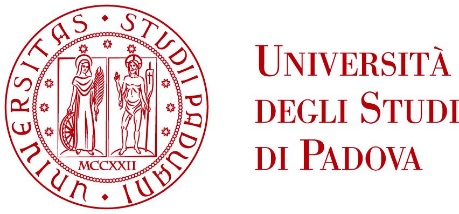 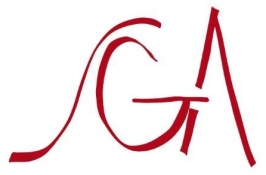 _______________________________________________________________________RICHIESTE DI FINANZIAMENTO ATTIVITA’ DIDATTICHE A.A. 2017/2018 – SECONDO SEMESTREIl sottoscritto ______________________________________________________________________Titolare dell’insegnamento ____________________________________________ CFU ___________del Corso di Studi in ________________________________________________________________Dip. di afferenza del  corso di studio   ___________________________________________________CHIEDEil finanziamento della seguente attività a gravare sui Contributi per il miglioramento della didattica:Data ______________________                                             	                         Firma del richiedente                           _____________________________  SEMINARIO    (tenuto da esperti)   1 seminario di 2  ore per insegnamento da 6 CFU, 2 per insegnamento da 9 CFU (possibilità di chiedere 1 seminario di esperto italiano e/o 1 seminario di esperto straniero)                                                                                                                                                      SEMINARIO    (tenuto da esperti)   1 seminario di 2  ore per insegnamento da 6 CFU, 2 per insegnamento da 9 CFU (possibilità di chiedere 1 seminario di esperto italiano e/o 1 seminario di esperto straniero)                                                                                                                                                      SEMINARIO    (tenuto da esperti)   1 seminario di 2  ore per insegnamento da 6 CFU, 2 per insegnamento da 9 CFU (possibilità di chiedere 1 seminario di esperto italiano e/o 1 seminario di esperto straniero)                                                                                                                                                    Seminario 1Titolo _________________________________________________________________Titolo _________________________________________________________________Relatore _________________________________  Relatore _________________________________  Data presunta___________________Provenienza  ________________________________________                               Provenienza  ________________________________________                               Rimborso spese *€  _______________Seminario 2Titolo _________________________________________________________________Titolo _________________________________________________________________Relatore ____________________________________________  Relatore ____________________________________________  Data presunta___________________Provenienza  ________________________________________                               Provenienza  ________________________________________                               Rimborso spese *€  _______________*Pagamento solo spese, max. 300 euro (esperti italiani provenienti dal Nord e Centro Italia), max. 600 euro (esperti provenienti dal Sud Italia e isole), max 600 euro ( esperti provenienti da Paesi europei), max 1500 euro per esperti extraeuropei*Pagamento solo spese, max. 300 euro (esperti italiani provenienti dal Nord e Centro Italia), max. 600 euro (esperti provenienti dal Sud Italia e isole), max 600 euro ( esperti provenienti da Paesi europei), max 1500 euro per esperti extraeuropei*Pagamento solo spese, max. 300 euro (esperti italiani provenienti dal Nord e Centro Italia), max. 600 euro (esperti provenienti dal Sud Italia e isole), max 600 euro ( esperti provenienti da Paesi europei), max 1500 euro per esperti extraeuropei  DIDATTICA INTEGRATIVA  (assistenza al docente in aula per lo svolgimento di specifiche attività)    Attribuibile per insegnamenti o parti di insegnamenti di almeno 6 CFU (5 per Stede e TPTI)             Può essere svolta da:Professori o ricercatori (compito non retribuibile).Assegnisti, dottorandi, borsisti, esperti esterni (bando)     Fino ad un max. di 6h per corso da 6CFU e di 10h per corso da 9CFU.                                                                                                                                       DIDATTICA INTEGRATIVA  (assistenza al docente in aula per lo svolgimento di specifiche attività)    Attribuibile per insegnamenti o parti di insegnamenti di almeno 6 CFU (5 per Stede e TPTI)             Può essere svolta da:Professori o ricercatori (compito non retribuibile).Assegnisti, dottorandi, borsisti, esperti esterni (bando)     Fino ad un max. di 6h per corso da 6CFU e di 10h per corso da 9CFU.                                                                                                                                     Attività da svolgere ____________________________________________________________________________________________________________________________________________________________Attività da svolgere ____________________________________________________________________________________________________________________________________________________________Nr. ore richieste: _______________  ESCURSIONELe escursioni sono parte integrante degli insegnamenti, quindi chi organizza escursioni può chiedere anche 1 seminario e/o 1 assistenza in aula come previsto per tutti i docenti.  ESCURSIONELe escursioni sono parte integrante degli insegnamenti, quindi chi organizza escursioni può chiedere anche 1 seminario e/o 1 assistenza in aula come previsto per tutti i docenti.Luogo __________________________________________data  presunta ______________________ Numero di studenti previsti  _________________________ Mezzi di trasporto     BUS      TRENO       Altro (specificare)  _________________________________[ barrare la voce che interessa ]   Mezzi di trasporto     BUS      TRENO       Altro (specificare)  _________________________________[ barrare la voce che interessa ]   Costi ( importi presunti ) _____________________________  SEMINARIO RESIDENZIALE    (iniziativa su più giorni)        Garanzia fondi in considerazione della continuità delle iniziative.E’ necessaria la valutazione degli studenti dell’anno precedente alla richiesta.                                                                                                                                                     SEMINARIO RESIDENZIALE    (iniziativa su più giorni)        Garanzia fondi in considerazione della continuità delle iniziative.E’ necessaria la valutazione degli studenti dell’anno precedente alla richiesta.                                                                                                                                                   Titolo _________________________________________________________________________________Titolo _________________________________________________________________________________Tipologia di attività previste _____________________________________________________________________________________________________________________________________________________Tipologia di attività previste _____________________________________________________________________________________________________________________________________________________Date presunte (dal – al) _____________________________                      Seminario ricorsivo     si     no  Numero di studenti previsti  _________________________ Mezzi di trasporto     BUS      TRENO       Altro (specificare)  _________________________________[ barrare la voce che interessa ]   Mezzi di trasporto     BUS      TRENO       Altro (specificare)  _________________________________[ barrare la voce che interessa ]   Costi ( importi presunti ) _____________________________